ОТЧЕТ О ПРОВЕДЕНИИ VIII ВСЕРОССИЙСКОЙ НАУЧНО-ПРАКТИЧЕСКОЙ КОНФЕРЕНЦИИ «СОВРЕМЕННЫЕ АСПЕКТЫ ГЕМАТОЛОГИИ И ГЕПАТОЛОГИИ» Место проведения:Москва, МНИОИ им. П.А. Герцена – филиал НМИЦ радиологии2-й Боткинский пр., д. 3, главный корпус, 4 этаж, конференц-залДаты и время проведения: 29–30 ноября 2018 г. с 9.00. до 15.00.Программа конференции: 29 НОЯБРЯ9:00 – 10:00 РЕГИСТРАЦИЯ10:00 – открытие конференции: генеральный директор НМИЦ радиологии, академик РАН, проф. Каприн А.Д., первый заместитель генерального директора НМИЦ радиологии проф. Костин А.А., председатель оргкомитета конференции проф. Стуклов Н.И. 10.20. – 12.00. Председатели: Рукавицын О.А., Стуклов Н.И., Родионов Б.А.1.	Рукавицын О.А., Сахин В.Т., Крюков Е.В. Анемия хронических заболеваний - возможный подход к классификации. 2.	Стуклов Н.И. Дефицит фолиевой кислоты в клинике внутренних болезней.3.	Родионов Б.А. Инвазивный аспергиллез в многопрофильном стационаре.4.	Рукавицын О.А. Выбор эффективной стратегии мобилизации стволовых клеток крови.5.	Стуклов Н.И. «Золотой стандарт» лечения железодефицитной анемии.12:00 – 13:00 ПЕРЕРЫВ13:00-15:00Председатели: Буланов А.Ю., Стуклов Н.И., Пивник А.В., Демихов В.Г.1.	Вернюк М.А. Лимфома ЖКТ – опыт лечения.2.	Буланов А.Ю., Симарова И.Б., Работинский С.Е., Феклистов А.Ю. Печеночная коагулопатия в акушерской практике.3.	Журина О.Н. Факторы внутреннего каскада коагуляции и маркеры дисфункции эндотелия у пациентов с облитерирующим атеросклерозом артерий нижних конечностей до и после эндоваскулярных вмешательств.4.	Лебедев В.В. Сравнительная эффективность и безопасность сульфата железа и гидроксид полимальтозного комплекса железа при лечении железодефицитной анемии у детей.5.	Чистякова А.В., Стуклов Н.И., Пивник А.В. Лечение лимфом, ассоциированных с ВИЧ и хроническими вирусными гепатитами.30 НОЯБРЯ10:00-12.00Председатели: Терехова Т.А., Даниленко А.А., Червонценва А.М.1.	Озолиня Л.А. Опыт эффективной коррекции железодефицитной анемии в акушерстве и гинекологии.2.	Сушинская Т.А., Стуклов Н.И. Гематологические маркеры распространенности рака.3.	Терехова А.Ю. Лимфоцитопения - предиктор неблагоприятного исхода у первичных больных лимфомой Ходжкина.4.	Даниленко А.А. Отдаленные последствия лечения больных лимфомой Ходжкина.5.	Червонцева А.М. Результаты лечения лимфомы Ходжкина неблагоприятного прогноза.12:00 – 13:00 ПЕРЕРЫВ13:00-15:00Председатели: Огурцов П.П., Мазурчик Н.В.1.	Гарагуля Е.В.  Критерии и естественное течение HBsAg-носительства. 2.	Мазурчик Н.В.  Новые рекомендации по ведению хронической HBV-инфекции. 3.	Бурцев К.Ю. HBcor-Ab положительные доноры – проблема в трансплантологии. 4.	Павлунина М.М. Острый вирусный гепатит В как возможность самоизлечения иммунотолерантных пациентов.5.	Малинина Н.А. Хронический вирусный гепатит С как фактор канцерогенеза.6.	Кухарева Е.И., Красницкая С.К. Случай прогрессирования фиброза печени с трансформацией в гепатоцеллюлярный рак при хроническом гепатите С (генотип 1) на фоне интерферонотерапии.7.	Огурцов П.П. Ко-инфекция В+С: проблемы лечения.Основные участники и докладчики: •	Буланов А.Ю. – д.м.н., руководитель выездной гематологической бригады 52 ГКБ г. Москвы, профессор кафедры анестезиологии и реаниматологии ФПКМР РУДН (Москва).•	Гарагуля Е.В. – кафедра госпитальной терапии медицинского института РУДН (Москва).•	Вернюк М.А. – к.м.н., ст.н.с. отделения высокодозной химиотерапии с блоком трансплантации костного мозга МНИОИ им. П.А. Герцена – филиала НМИЦ радиологии (Москва).•	Гарагуля Е.В. – кафедра госпитальной терапии медицинского института РУДН (Москва).•	Даниленко А.А. - д.м.н., ведущий научный сотрудник отделения лучевого и лекарственного лечения гемобластозов МРНЦ им А.Ф. Цыба – филиала НМИЦ радиологии (Обнинск).•	Демихов В.Г. – д.м.н., профессор, директор Научно-клинического центра гематологии, онкологии и иммунологии ГБОУ ВПО РязГМУ МЗ РФ (Рязань).•	Каприн А.Д. – академик РАН, д.м.н., профессор, генеральный директор НМИЦ радиологии (Обнинск), директор МНИОИ им. П.А. Герцена (Москва), заведующий кафедрой урологии и оперативной нефрологии медицинского института РУДН (Москва).•	Костин А.А. – д.м.н., профессор, первый заместитель генерального директора НМИЦ радиологии (Обнинск), заведующий кафедрой урологии, онкологии, радиологии ФПКМР РУДН (Москва). •	Кухарева Е.И. – кафедра госпитальной терапии медицинского института РУДН (Москва).•	Лебедев В.В. – врач-педиатр, аспирант кафедры педиатрии ФГБОУ ВО РязГМУ МЗ РФ (Рязань).•	Мазурчик Н.В. – к.м.н., доцент, Центр изучения печени РУДН (Москва)•	Малинина Н.А. – аспирант кафедры госпитальной терапии медицинского института РУДН (Москва). •	Огурцов П.П. – д.м.н. профессор, директор Центра изучения печени РУДН (Москва), заведующий кафедрой госпитальной терапии медицинского института РУДН (Москва).•	Озолиня Л.А. – д.м.н., профессор, профессор кафедры акушерства и гинекологии лечебного факультета РНИМУ им. Н.И. Пирогова (Москва).•	Пивник А.В. – д.м.н., профессор, руководитель отдела Гематологии и иммунодефицитных заболеваний Московского клинического научного центра (Москва).•	Родионов Б.А. – зав. отделения клинической фармакологии ГКБ № 52, доцент кафедры терапии РНИМУ им. Н.И. Пирогова, главный клинический фармаколог СЗАО ДЗ г. Москвы (Москва).•	Рукавицын О.А. – д.м.н., профессор, начальник Гематологического центра ГВКГ им. Н.Н. Бурденко, главный внештатный гематолог Министерства обороны РФ (Москва).•	Стуклов Н.И. – д.м.н., руководитель курса гематологии, профессор кафедры госпитальной терапии медицинского института РУДН (Москва).•	Сушинская Т.В. – к.м.н., ст.н.с. МНИОИ им П.А. Герцена – филиала НМИЦрадиологии (Москва)•	Терехова А.Ю. – к.м.н., заведующий отделением лучевого и лекарственного лечения гемобластозов МРНЦ им А.Ф. Цыба – филиала НМИЦ радиологии (Обнинск).•	Червонцева А.М. – к.м.н., н.с. отделения высокодозной химиотерапии с блоком трансплантации костного мозга МНИОИ им. П.А. Герцена – филиала НМИЦ радиологии (Москва).Количество участников: На конференции зарегистрировалось 158  человек ( 29 ноября – 68 чел, 30 ноября – 90 чел). Количество участников по учреждениям: Учреждения: 1.	РУДН – 113 чел2.	ГКБ им. С.С. Юдина – 7 чел3.	МНИОИ им. П.А. Герцена – 18 чел4.	ГКБ 52 – 1 чел5.	МКНЦ им. С.А. Логинова – 96.	РНМИЦ Гематологии – 27.	ПГМУ им. И.М. Сеченова – 68.	РНИМУ им. Н.И. Пирогова – 2Трансляция: На все крупные онкологические учреждения ЦФО, СЗФО, ЮФО.Итоги конференции. Конференция признана состоявшейся, актуальной в аспекте работы современной гематологической, онкологической служб, смежных специальностей. Результаты будут попложены в основу создания новых протоколов лечения и алгоритмов оказания медицинской помощи населению.Фото: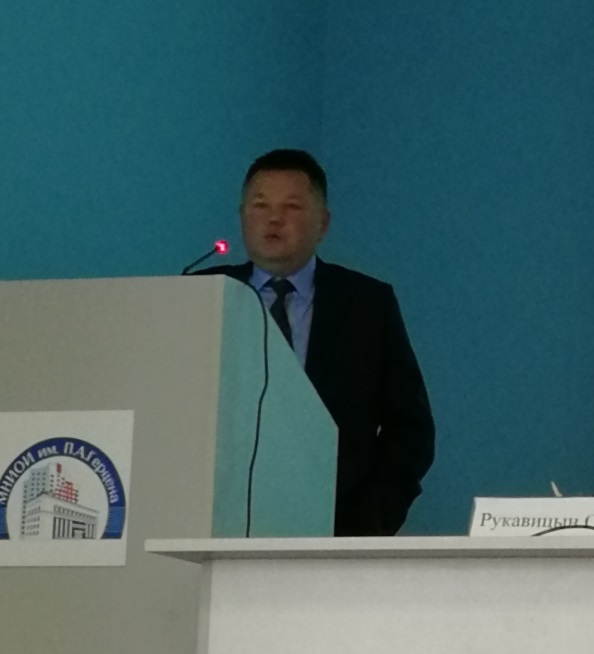 Профессор Рукавицын О.А.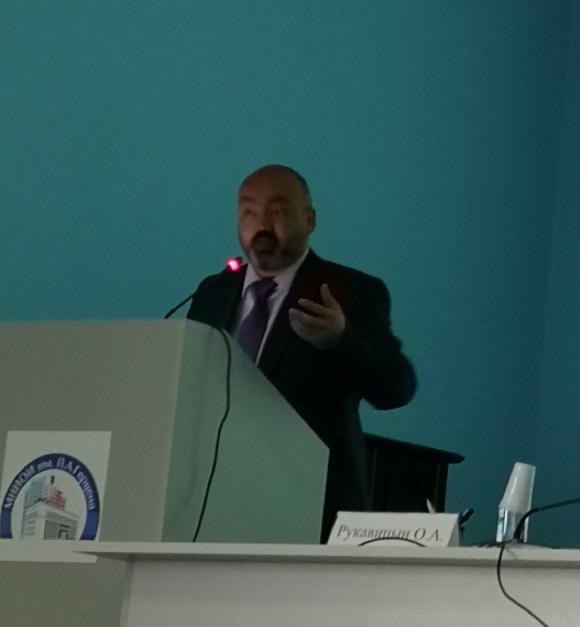 Профессор Стуклов Н.И.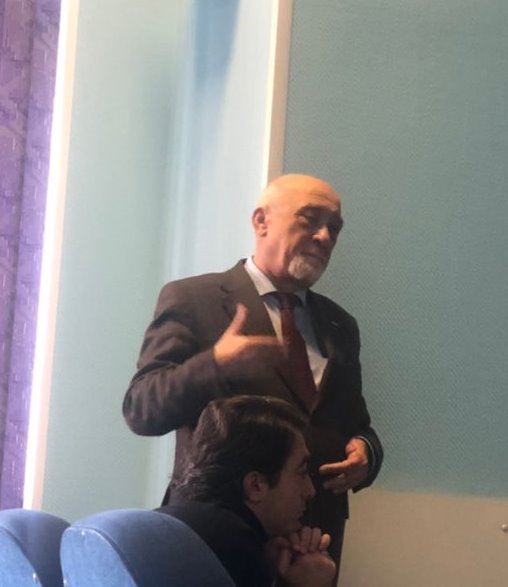 Профессор Пивник А.В.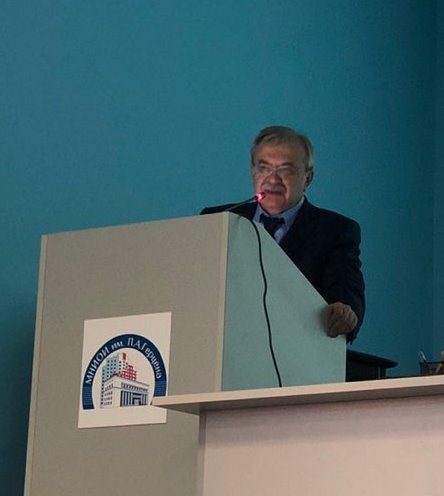 Профессор Огурцов П.П.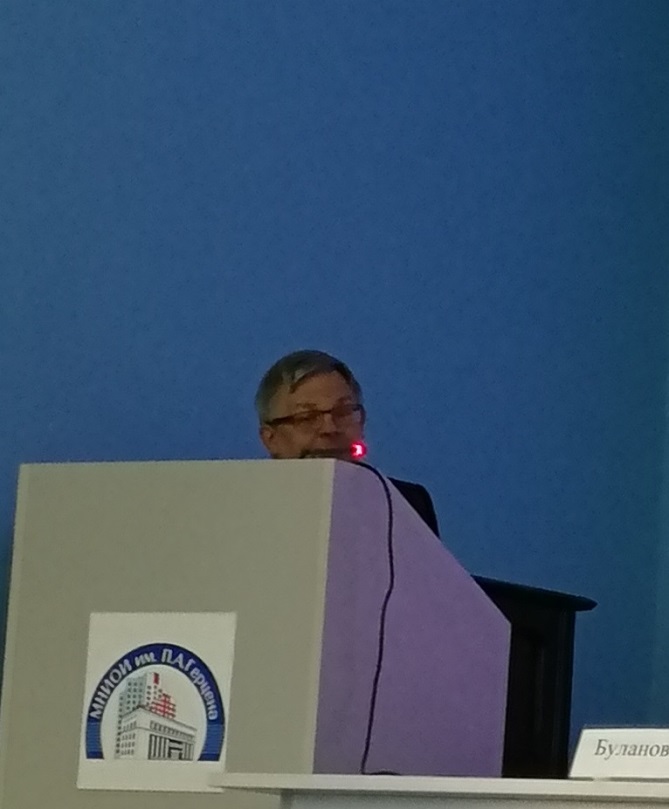 Профессор Буланов А.Ю.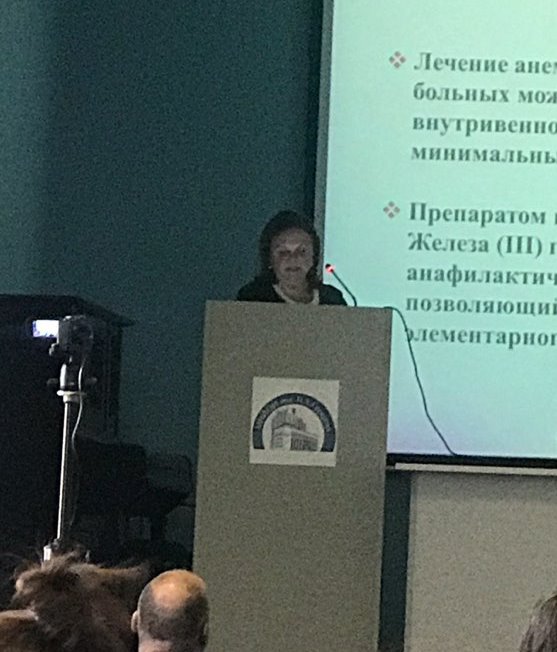 Профессор Озолиня Л.А.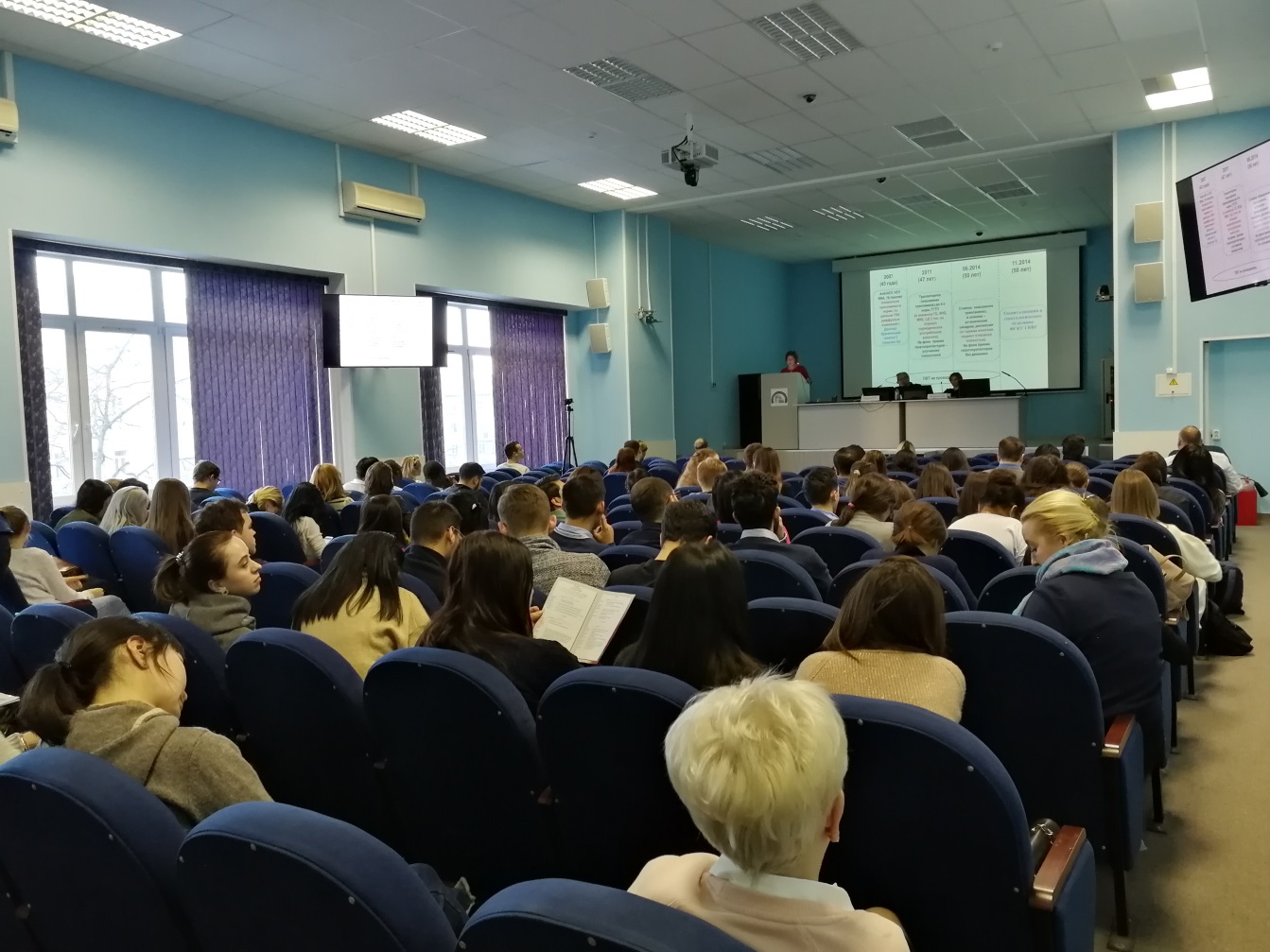 Работа конференции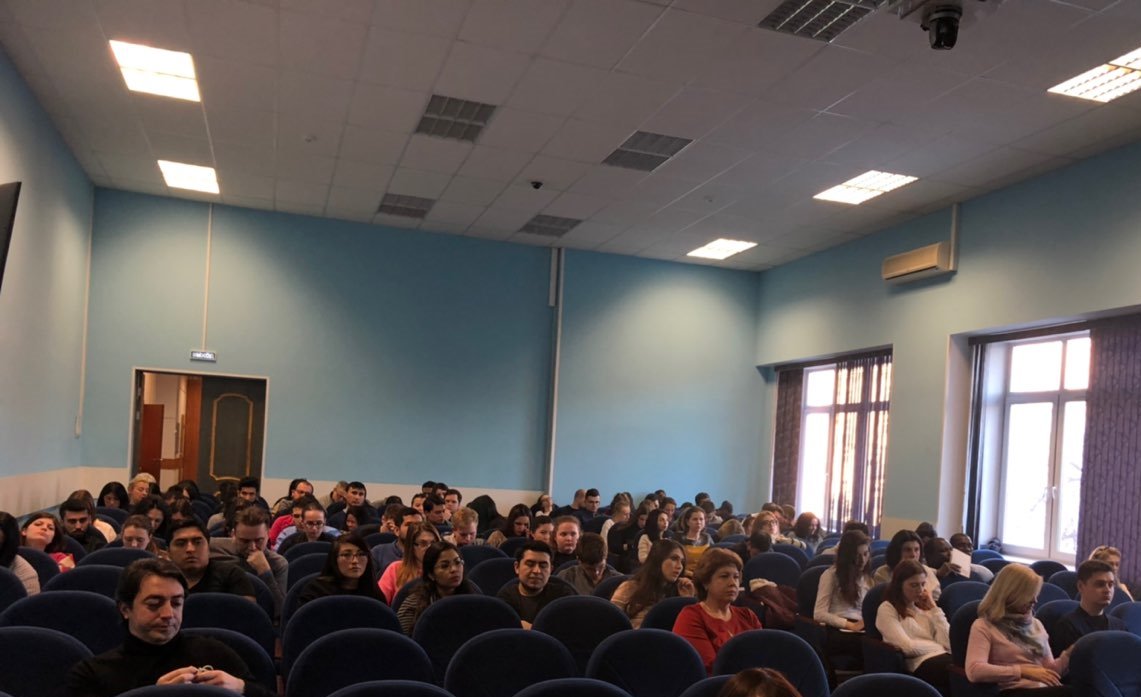 Работа конференцииПредседатель оргкомитета конференции                                                проф. Стуклов Н.И.10.12.18